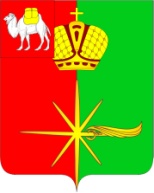 АДМИНИСТРАЦИЯКАРТАЛИНСКОГО ГОРОДСКОГО ПОСЕЛЕНИЯЧЕЛЯБИНСКОЙ ОБЛАСТИРАСПОРЯЖЕНИЕО проведении Новогодней ярмарки по продаже хвойных деревьев и товаров новогоднего ассортиментана территории Карталинского городского поселения В соответствии с Федеральным законом от 06 октября 2003 года № 131-ФЗ «Об общих принципах организации местного самоуправления в Российской Федерации», Федерального закона от 28 декабря  № 381-ФЗ «Об основах государственного регулирования торговой деятельности в Российской Федерации», руководствуясь «Положением о порядке организации ярмарок и продажи на них и требованиях к организации продажи товаров (выполнению работ, оказанию услуг) на ярмарках на территории Карталинского городского поселения», утвержденным постановлением администрации Карталинского городского поселения от 23.11.2015года № 947, Уставом Карталинского городского поселения, в целях обеспечения населения города к новогодним и рождественским праздникам товарами новогоднего ассортимента:1. Организовать проведение специализированной Новогодней ярмарки по продаже хвойных деревьев и товаров новогоднего ассортимента (далее -Ярмарка) с 10 декабря по 31 декабря 2016года, согласно Плана мероприятий по организации ярмарки. Установить график работы Ярмарки с 09 до 20 часов ежедневно.2. Организатором проведения Ярмарки назначить отдел по экономике, торговле, бытовому обслуживанию и малому предпринимательству администрации Карталинского городского поселения.3. Утвердить План мероприятий по организации Ярмарки (Приложение 1).24. Начальнику отдела по экономике, торговле, бытовому обслуживанию и малому предпринимательству обеспечить выдачу разрешений на право торговли хвойными деревьями и товарами новогоднего ассортимента, согласно утвержденной формы (Приложение 2), при предоставлении индивидуальными предпринимателями и юридическими лицами (далее - участники ярмарки) следующих документов:- заявление на выдачу разрешения по утвержденной форме (Приложение 3);- документы, подтверждающие приобретение хвойных деревьев, выданных лесозаготовительной организацией (в случае предоставления заявления на выдачу разрешения на право торговли хвойными деревьями);- копия документа удостоверяющего личность для предпринимателей и для лиц, представляющих интересы юридического лица;- копия Свидетельства о постановке на учет в качестве индивидуального предпринимателя или юридического лица;- копия Свидетельства ОГРН.5. Предоставление мест для продажи товаров на Ярмарке  осуществляется на  основании утвержденной Схемы размещения торговых мест на территориях проводимой Ярмарки  (Приложения 4, 5,6,7,8,9).5.1. Разрешение на торговлю в местах не определенных Схемой размещения торговых мест, выдается в случае предоставления участниками Ярмарки документов, определенных п.4 настоящего распоряжения, а также письменного согласия владельца земельного участка, на котором планируется реализация товаров, отраженных в п. 6 настоящего распоряжения.  6. Определить ассортимент товаров, реализуемых на Ярмарке: - новогодние украшения, праздничная атрибутика;- хвойные деревья. 7. Ярмарку провести на бесплатной основе для продажи товаров участниками ярмарки с предоставлением мест.8. Участникам ярмарки, осуществляющим торговлю, обеспечить уборку торгового места после завершения работы.9. Рекомендовать начальнику МО МВД России «Карталинский»  обеспечить соблюдение общественного порядка и безопасности во время проведения Ярмарки.10. Разместить настоящее распоряжение на официальном сайте администрации Карталинского городского поселения.11. Контроль за исполнением настоящего распоряжения возложить на заместителя главы Карталинского городского поселения К.А.Мятченко. Глава Карталинскогогородского поселения                                                                       М.А.Усольцев                                                                                         ПРИЛОЖЕНИЕ 1                                                                    к распоряжению администрацииКарталинского городского поселенияот___08.12.____2016 г. №___402-р___Планмероприятий по организации ЯрмаркиПРИЛОЖЕНИЕ 2к распоряжению администрацииКарталинского городского поселенияот___08.12.____2016 г. №__402-р____РАЗРЕШЕНИЕ №______на размещение торгового объектана территории Карталинского городского поселенияВыдано __________________________________________________________________(Ф.И.О. - для индивидуального предпринимателя, __________________________________________________________________наименование, реквизиты – для юридических лиц)на размещение торгового объекта ________________________________________________________________                                                      (тип, наименование объекта)__________________________________________________________________по адресу: ____________________________________________________________________________________________________________________________________________________________________________________________________________________________________________________________________________________________________________________________________________________________________________________________________________Период размещения: с ____________ по __________________________________Срок действия разрешения: с  «____» _______________г. по «____» ________ г.
____________________________________________________________________Обеспечить уборку торгового места     ___________________________________Глава Карталинского городского поселения  ___________                 __________                                                                              (подпись)                           (Ф.И.О).«______» ___________________                                                                                     ПРИЛОЖЕНИЕ 3к распоряжению администрацииКарталинского городского поселенияот___08.12.____2016 г. №__402-р___ФОРМА ЗАЯВЛЕНИЯГлаве Карталинского городского поселения_________________________________________                                                                                    (фамилия, инициалы)                                           от ________________________________________________________________________________________________________________________________________________________________(для физических лиц – Ф.И.О., паспортные данные;для юридических лиц – должность, Ф.И.О. руководителя, полное и сокращенное наименование,  организационно-правовая форма)Юридический, фактический адрес:_____________________________________________________________________________________________________Контактный телефон:___________________________ЗАЯВЛЕНИЕПрошу выдать разрешение на торговлю ____________________________________________________________________________________________________________________________________                              (      ассортимент реализуемой продукции (услуг)  ) на территории Карталинского городского поселенияпо адресу: __________________________________________________________________________________________________________________________________________________________________________________________________________________________________________________________________________________________________________________________________________сроком на: __________________________________________________________________Режим работы: __________________________________________________________________Государственный регистрационный номер записи о создании юридического лица (индивидуального предпринимателя) ________________________________________________________________Идентификационный номер налогоплательщика_______________________________________________К заявлению прилагаю документы на ________листах:21) ____________________________________________________________________________________________________________________________________2) ____________________________________________________________________________________________________________________________________3) ____________________________________________________________________________________________________________________________________
(Ф.И.О., подпись руководителя, печать)      «___» _________________________ ПРИЛОЖЕНИЕ 4к распоряжению администрацииКарталинского городского поселенияот___08.12.____2016 г. №___402-р___  Схема №1Размещения торговых мест для проведения новогодней ярмарки по улице КалмыковаПРИЛОЖЕНИЕ 5 к распоряжению администрацииКарталинского городского поселенияот___08.12._____2016 г. №__402-р__Схема №2размещения торговых объектов для проведение новогодней ярмарки (площадь Ленина)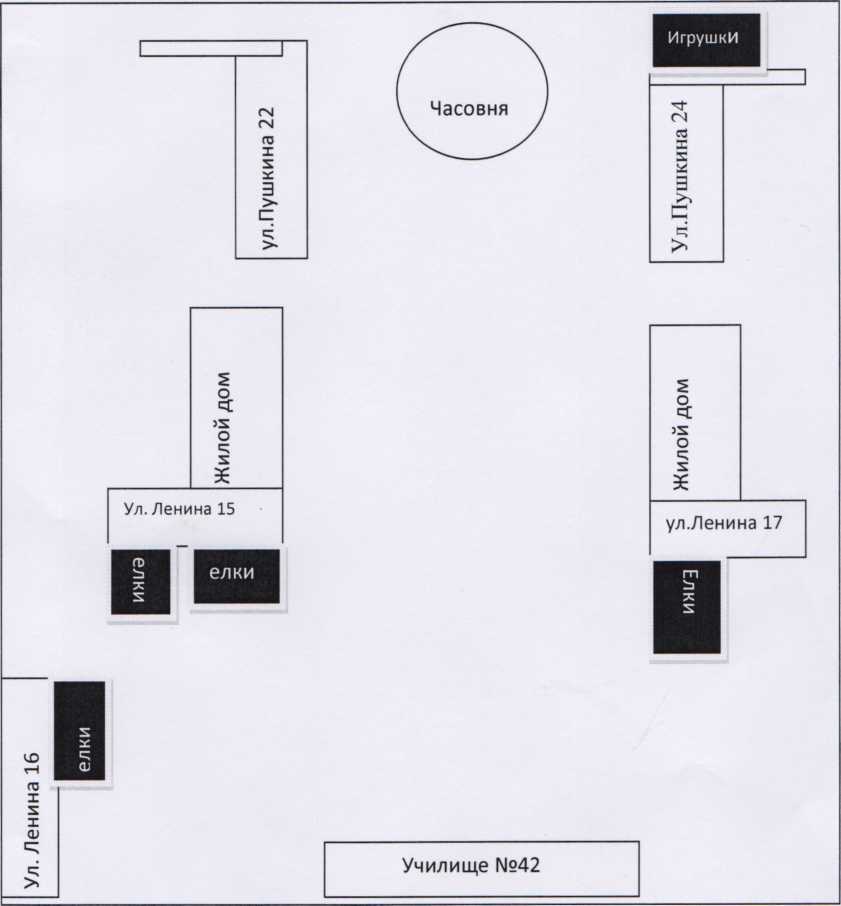 ПРИЛОЖЕНИЕ 6к распоряжению администрацииКарталинского городского поселенияот____________2016 г. №__________Схема № 3Размещения торговых мест для проведения новогодней ярмарки по ул. Ленина(район м-на «Новинка»)ПРИЛОЖЕНИЕ 7к распоряжению администрацииКарталинского городского поселенияот ___08.12.____2016 г. №__402-р___Схема № 4размещения торговых объектов для проведения новогодней ярмарки улица Железнодорожная (ориентир дом № 49а)ПРИЛОЖЕНИЕ 8к распоряжению администрацииКарталинского городского поселенияот___08.12.____2016 г. №___402-р___Схема № 5размещения торговых объектов для проведения новогодней ярмарки переулок Комарова (ориентир дом № 9)ПРИЛОЖЕНИЕ 9                                                                    к распоряжению администрацииКарталинского городского поселенияот___08.12._____2016 г. №___402-р__Схема № 6размещения торговых объектов для проведения новогодней ярмарки улица Цветаевой (ориентир дом № 2)«__08___»___12___2016 г. №__402-р___г. Карталы№п/пМероприятияСрок исполненияОтветственные за исполнение1.Разработка и согласование схемы размещения торговых мест до 08.12.2016г. Отдел по экономике, торговле, бытовому обслуживанию и малому предпринимательству2.Прием заявок на участие в ярмаркеС 09.12.16г. до 20.12.2016г.Отдел по экономике, торговле, бытовому обслуживанию и малому предпринимательству 3Ведение реестра участников  ярмаркидо конца проведения ярмаркиОтдел по экономике, торговле, бытовому обслуживанию и малому предпринимательству 4. Определение размещения торговых мест, согласно схемы, выдача разрешений С 10.12.2016г.Отдел по экономике, торговле, бытовому обслуживанию и малому предпринимательству 5.Реализация товараС 10.12.2016г.до 31.12.2016г.Участники ярмарки6.Уборка территории после проведения ярмаркиЕжедневно в период с 10.12.2016г. по 31.12.2016г.Участники ярмарки